UK CAR MANUFACTURING (data for June and H1 2016)Thursday 28 July 2016Hi-res images available here: https://www.dropbox.com/sh/dte7mavg36k7rju/AABPne4_WwTFK9LwbF2jh6hFa?dl=0 UK car production hits 16-year high, as industry urges government to safeguard futureDouble digit growth for UK car manufacturing in June as output rises 10.4% to 158,641 units. Best half year performance since 2000, with 897,157 cars produced – up 13.0% on 2015.Future growth uncertain, as SMMT survey highlights industry concerns over trade and investment after Brexit vote.Thursday 28 July, 2016 UK car makers reported their 11th consecutive month of growth in June, according to figures released today by the Society of Motor Manufacturers and Traders (SMMT). Production grew 10.4% to 158,641 units – the highest level for the month since 1998, when volumes reached 172,232. The performance closes the industry’s best first half for 16 years,1 with 897,157 cars rolling off production lines so far in 2016 – up 13% on the same period last year as billions of pounds of earlier investment in new models came to fruition. Exports drove volumes, with year-to-date demand up 14.9% to 695,139 units, while production for the domestic market also grew 7.1%. UK Automotive is export-led, with 77.8% of cars built in the UK destined for more than 100 overseas markets, but the majority of which are headed for the rest of the EU. The sector is part of a complex, highly-integrated European and global supply chain, and depends on significant cross border trade in components. While local content of UK-built cars is growing, 59% of vehicle components are imported, predominantly from the continent.That relationship with our biggest market is now uncertain and, as a survey of SMMT members just published shows, is of significant concern. 57.1% of respondents believe the outcome will have a negative impact on their business, while just 8.3% foresee it being positive. A further quarter (27.7%) are uncertain about the impact at this early stage.2 Respondents, including businesses of all sizes, from component suppliers to vehicle manufacturers and importers, are most concerned about the potential negative impact of tariffs, custom charges or other barriers between the UK and the EU single market (68.4%). They also expressed concern about losing access to EU trade deals (66.4%), being bound by regulations in their prime export market over which they have no say (66.1%) and loss of access to the EU-wide skills market (63.6%).The UK automotive manufacturing sector has grown dramatically over the past few years and now employs 169,000 people, including many skilled EU nationals recruited to fill vacancies which the local labour force could not meet. The lack of certainty regarding the future status of these workers in the UK was cited frequently as a concern (59.7%) along with the potential for a drop in sales (52.7%) and investment (46.1%), with larger companies showing the most concern about the latter.Mike Hawes, Chief Executive, SMMT, said, “UK Automotive is globally competitive with overseas demand for British made products increasing, not least in Europe which is by far our largest market. The latest increase in production output, however, is the result of investment decisions made over a number of years, well before the referendum was even a prospect. These decisions were based on many factors but, primarily, on tariff-free access to the single market, economic stability and record levels of productivity from a highly skilled workforce. To ensure the sector’s continued growth, and with it the thousands of jobs it supports, these must be priorities in future negotiations.” 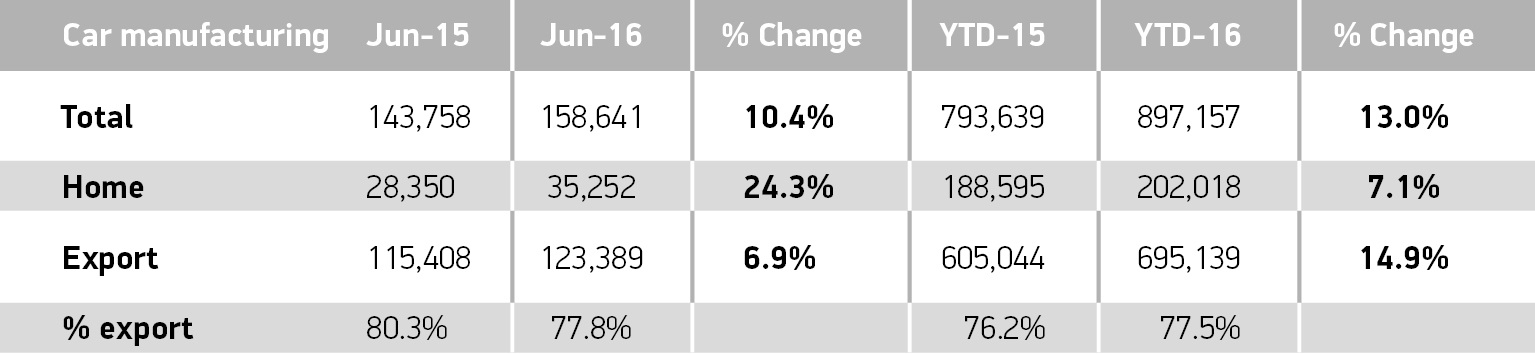 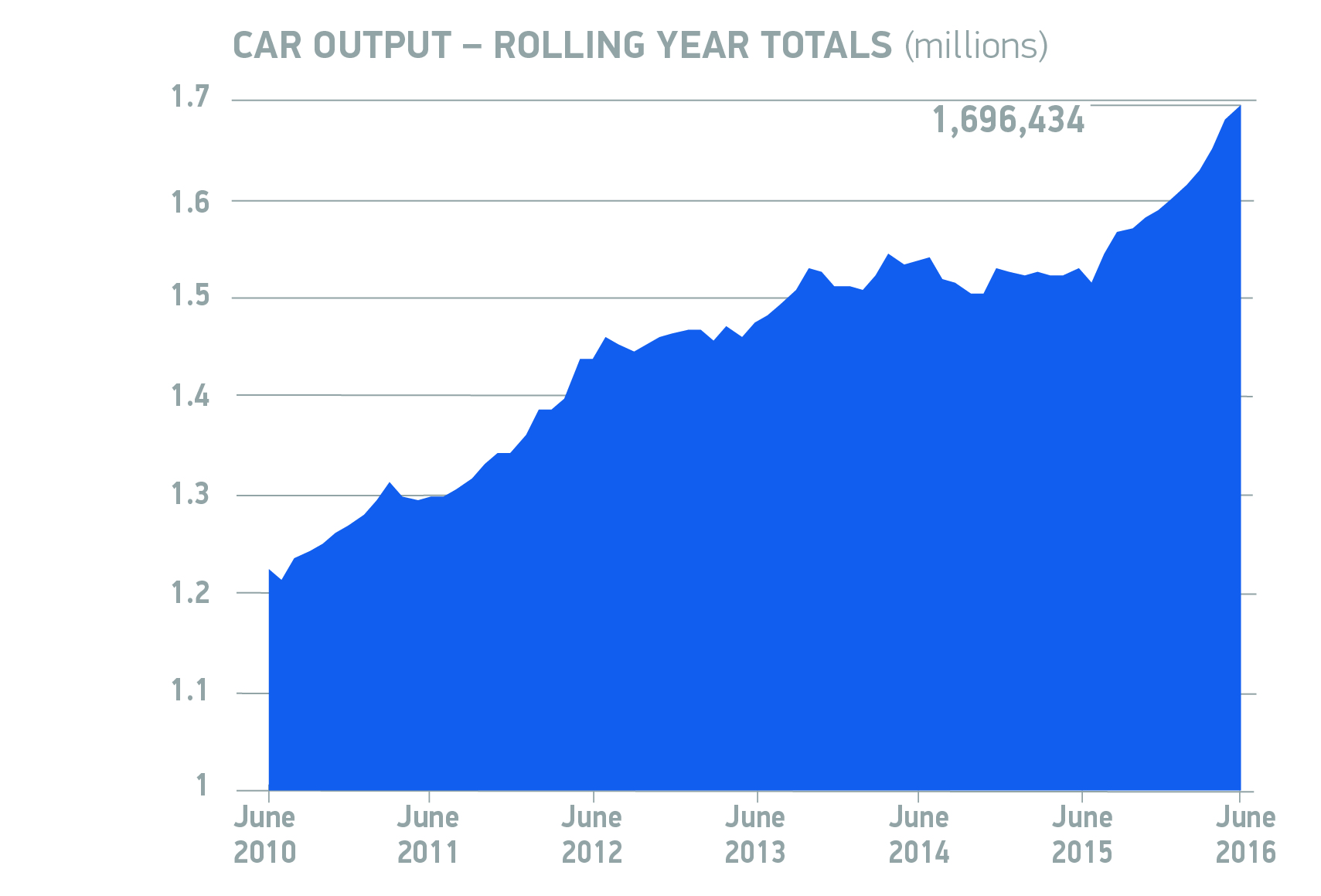 Notes to editors927,551 cars produced in the UK in H1 2000: SMMT data Survey of SMMT members conducted 7-22 July 2016; results based on 289 responses receivedHow do you think the outcome of the referendum will affect your business?Negative: 57.1%Too early to say: 24.9%Positive: 8.3%No impact: 6.9%Don’t know: 2.8%About SMMT and the UK automotive industryThe Society of Motor Manufacturers and Traders (SMMT) is one of the largest and most influential trade associations in the UK. It supports the interests of the UK automotive industry at home and abroad, promoting a united position to government, stakeholders and the media. The automotive industry is a vital part of the UK economy accounting for more than £71.6 billion turnover and £18.9 billion value added. With some 169,000 people employed directly in manufacturing and 814,000 across the wider automotive industry, it accounts for 12.0% of total UK export of goods and invests £2.5 billion each year in automotive R&D. More than 30 manufacturers build in excess of 70 models of vehicle in the UK supported by more than 2,000 component providers and some of the world's most skilled engineers.More detail on UK automotive available in SMMT's Motor Industry Facts 2016 publication at www.smmt.co.uk/facts16.Broadcasters: SMMT has an ISDN studio and access to expert spokespeople, case studies and regional representatives.Media contactsLucy Bielby020 7344 1610lbielby@smmt.co.uk Emma Butcher020 7344 9263ebutcher@smmt.co.uk Eleanor Fricker020 7344 1667efricker@smmt.co.uk 